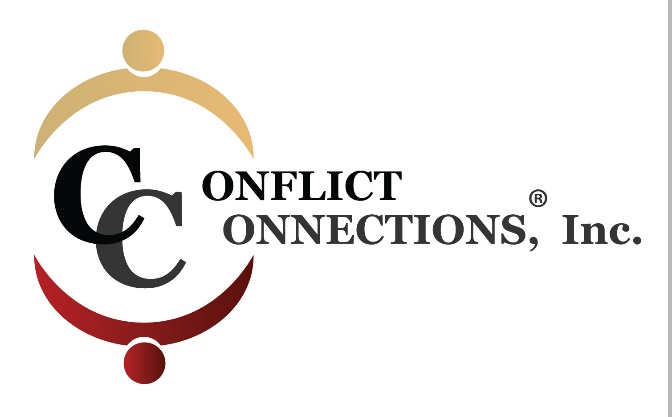 CINERGY® CONFLICT MANAGEMENT COACHINGSPRING 2021 VIRTUAL TRAININGPLEASE KEEP THIS SESSION SCHEDULE FOR EASY REFERENCE